Chemistry 102					Name 		__________________	Exam 3b						Spring 2017                  Page 2						(36 points)		Page 3 						(18 points)		Page 4						(22 points)		Page 5 						(18 points)Page 6 						(10 points)		Total						(104 points)Multiple ChoiceHow does soap clean dirt away from clothes?The nonpolar head group interacts with waterThe polar head group interacts with waterThe polar tails form a micelle and the dirt sticks to the outside nonpolar heads      The nonpolar tails form a micelle that interacts with dirtThe rubbing alcohol sold in drug stores often is composed of 70% isopropyl alcohol and 30% water. In this solution (based on the percentages) Which of the following acids, if in solutions of equal concentration, is the least acidic?     	a)  Boric acid, Ka = 5.8 x 10-10	b) Saccharin, Ka = 2.1 x 10-12     	c)  Phenol, Ka = 1.3 x 10-10	d) Lactic acid, Ka = 1.4 x 10-4    	e) All of these acids are equally acidic because they are all of equal concentration. The compound formed from the condensation reaction between a glycerol molecule and 3 fatty acid molecules contains the following functional group.London dispersion forces attractions between molecules depends on what two factors?Which of the following is a strong acid?Why corn oil is a liquid and lard is a solid? The oil has no double bonds and thus has more intermolecular forcesThe oil has trans double bonds and they are toxicThe oil has cis double bonds that make kinks and thus there are less intermolecular forcesThe fats are colder and thus have more intermolecular forcesNone of theseWhich of the following statements about intermolecular forces is true?London dispersions forces are the strongest of the three types.Dipole-dipole interactions occurs between two polar moleculesThey occur within molecules rather than between the molecules.Hydrogen bonding occurs between any two molecules that contain hydrogen atoms.The movement of substances from an area of high concentration to an area of low concentration by interacting with a carrier molecule is an example ofWhat kind of taste do carboxylic acids have? Which pair of solute and solvent would be miscible? As the volume of a gas sample increases, the number of molecules and temperature remaining constant, the pressure exerted by the gasA water solution of acetic acid, vinegar, 'barely lights a light bulb (low conductivity). This means that vinegar is a(n):Which of the following is considered a colloidGiven that the solubility of sodium acetate is 76 grams per 100 grams of water. What is unsaturated?If the pH of an aqueous solution increases the molar concentration of _____ Which of the following statements is correct?As pressure increases, the amount of gas dissolved in a liquid increasesAs temperature increases, the amount of gas dissolved in a liquid increasesAs temperature decreases, the amount of gas dissolved in a liquid increases As pressure decreases, the amount of gas dissolved in a liquid increases   Which of the following combinations make a buffer solution? Short Answer(6 points) Given the following compounds CH3CH2F or C2H6 at 20oC Determine all intermolecular forces in eachC2H6:_______ London dispersion __________________________________CH3CH2F:_____ dipole-dipole, London dispersion ___________________________________Which has the higher vapor pressure at a given temperature. Explain your prediction The weaker the intermolecular forces, the weaker the interactions that hold the substance together, the higher the vapor pressure of a liquid at the given temperature, and the easier it is to vaporize a substance. Since C2H6 has the weakest intermolecular forces it will have the highest vapor pressure(6 points) Rank the following from highest to lowest boiling point (1 is highest  5 is lowest)b)   If any can hydrogen bond to themselves draw two molecules and illustrate the Hydrogen bonding (6 points) Label each beaker solution as isotonic, hypertonic, or hypotonic and draw an arrow to show the direction of water movement by osmosis. 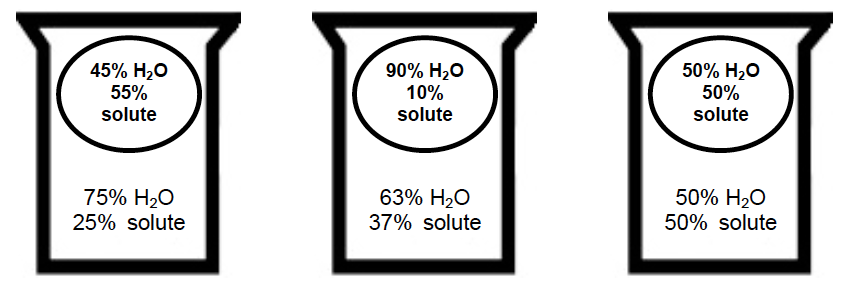 			__ hypotonic __		___ hypertonic ___	           _____ isotonic _______ (10 points) For each reaction below: (1) identify each reaction below as an Arrhenius acid-base reaction, a Brønsted-Lowry acid-base reaction, or both; (2) indicate the acid and conjugate acid if present and the base and conjugate base if present in each reaction.(8 points) A solution is prepared by dissolving 7.895 grams of KNO3 to make 575.0 mL of solutionCalculate the molarity of the solution. If 25.00 mL of the above solution was diluted to 45.00 mL, what is the molarity of the new solution?M1 = 0.1358 M 		V1 = 25.00 mL 		V2 = 45.00 mL		 M2 = ?  (4 points) An intravenous replacement solution contains 6.0 mEq/L of Ca2+ ions. How many moles of Ca2+ are in 5.0 L of the solution? (8 points) A urine pH level test is a test that analyzes the acidity or alkalinity of a urine sample.  A patient has a urine sample with a 4.5 x 10-9 M H+ (show work)(10 points) Use Le Chatelier's Principle to predict how the changes listed will affect the following equilibrium reaction: 2 HI (g) + 9.4 kJ   H2 (g) + I2 (g)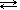 	b) Write the equilibrium constant expression for this reaction.              c) At 435C the equilibrium constant for this reaction is 1.88  103. Does equilibrium favor the reactants or products? products (6 points) Label the pieces of the lipid bilayer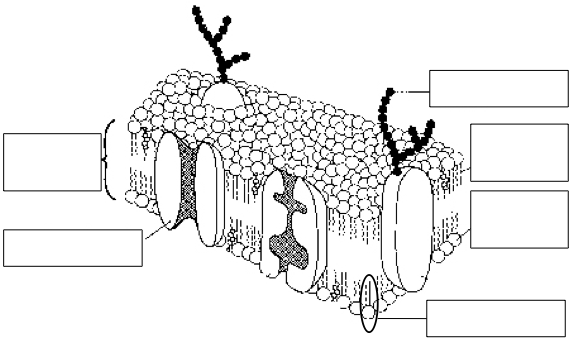 10. (4 points) A patient receives an IV containing 1.5% (m/v) glucose solution at the rate of 25 mL in 1 hour. How       many grams of glucose does this patient receive after 12 hours?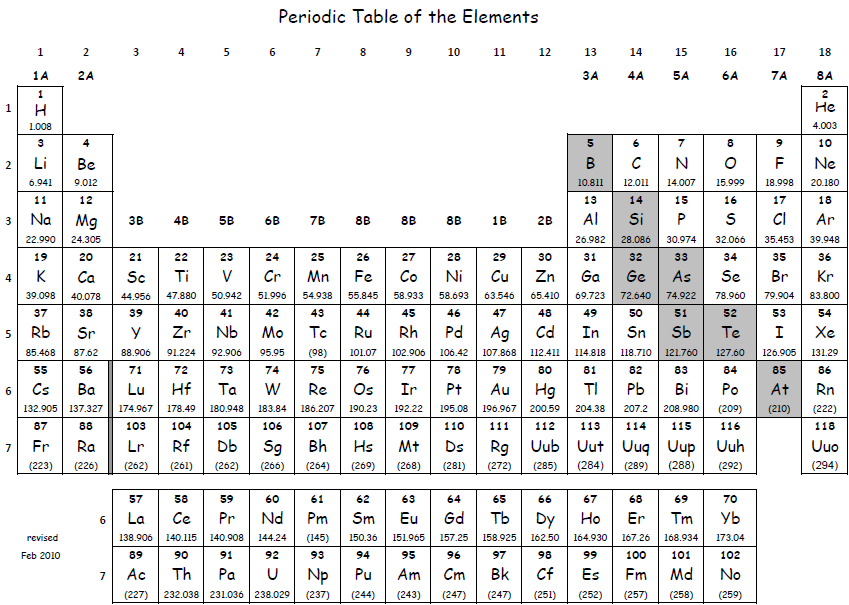 IV onlyI and IIII, II and IIIII and IV none of theseIsopropyl alcohol is the solventWater is the solventBoth water and isopropyl alcohol are solvents. Neither water nor isopropyl alcohol is a solvent. aldehyde Ether carboxylic acidEsterAlcoholMolar mass and shapeVapor pressure and sizeMolar mass and volatilityVolatility and shapeH3PO4HF HClO4H2CO3All are weak acidsOsmosis.Active transport.Filtration.DiffusionFacilitated diffusion.sweetsaltyfruityslipperysour H2O and HgC3H8 and C2H5OHBr2 and PF3NH3 and CH3OHnone of the aboveDecreasesIncreasesRemains the sameUnable to determinenon-electrolytestrong electrolytesemi-electrolyte weak electrolyte0.9% NaCl  mayonnaise vinegar (5% acetic acid)5% glucosemuddy water 100 g of sodium acetate dissolved in 200 g of water 450 g of sodium acetate dissolved in 500 g of water240 g of sodium acetate dissolved in 300 g of water90 g of sodium acetate dissolved in 100 g of waterall of themHydronium increases         Hydroxide ion decreasesHydronium decreases        There is no change in the hydronium hydroxide concentrationII and IVI and III I, II and IIIIV onlynone of theseHCl and KClH2CO3 and Na2CO3H3PO4 and NaClHC2H3O2 and KC2H3O2 (CH3)2CHCH3    CH3CH2CH2CH2CH3CH3CH(OH)CH3CH3CH2CH2CH3CH3OCH2CH3531422 KOH(aq)+ H2SO4 (aq) 2 H2O (l)+ K2SO4 (aq)(circle)	Arrhenius, Brønsted-Lowry, or bothBaseAcidConjugate acidC5H5N (aq)+ H2O (l) C5H5NH+ (aq)+ OH- (aq)(circle)	Arrhenius, Brønsted-Lowry, or bothBaseAcidConjugate acidConjugate baseWhat is the pH?pH= -log(4.5 x 10-9 M H+) =8.35What is the pOH?pOH = 14 – 8.35 =5.65What is the hydroxide ion, OH-, concentration? Is the urine acidic, basic, or neutral? __basic__What is the effect on the concentration of HI(increase, decrease or no change)Temperature of the system is decreased? increaseH2 is removed from the systemdecreaseI2 is addedincrease